Publicado en Ciudad de México el 21/01/2020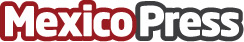 Prezi, considerada una de las herramientas digitales imprescindibles para 2020A diferencia de las diapositivas, el lienzo interactivo y único de Prezi fomenta la conversación y la colaboración, haciendo que las presentaciones sean más atractivas, convincentes y memorablesDatos de contacto:Mónica Cordero5579219263Nota de prensa publicada en: https://www.mexicopress.com.mx/prezi-considerada-una-de-las-herramientas Categorías: Internacional Marketing E-Commerce Software Recursos humanos Ciudad de México http://www.mexicopress.com.mx